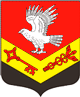 Муниципальное образование«ЗАНЕВСКОЕ ГОРОДСКОЕ ПОСЕЛЕНИЕ»Всеволожского муниципального района Ленинградской областиАДМИНИСТРАЦИЯПОСТАНОВЛЕНИЕ20.11.2017 г.										№ 762д. ЗаневкаОб определении специально отведенныхмест, перечня помещений, предоставляемых для проведения встреч депутатов с избирателями,и порядка их предоставления	В соответствии с Федеральными законами от 08.05.1994 № 3-ФЗ «О статусе члена Совета Федерации и статусе депутата Государственной Думы Федерального Собрания Российской Федерации, от 06.10.1999 № 184-ФЗ «Об общих принципах организации законодательных (представительных) и исполнительных органов государственной власти субъектов Российской Федерации», от 06.10.2003 № 131-ФЗ «Об общих принципах организации местного самоуправления в Российской Федерации», администрация муниципального образования «Заневское городское поселение» Всеволожского муниципального района Ленинградской области ПОСТАНОВЛЯЕТ: Утвердить Порядок предоставления помещений для встреч депутатов Государственной Думы, депутатов Законодательного Собрания Ленинградской области, депутатов Совета депутатов муниципального образования «Всеволожский муниципальный район» Ленинградской области, депутатов совета депутатов муниципального образования «Заневское городское поселение» Всеволожского муниципального района Ленинградской области с избирателями, согласно приложению 1.Определить специально отведенные места для проведения встреч депутатов Государственной Думы, депутатов Законодательного Собрания Ленинградской области, депутатов Совета депутатов муниципального образования «Всеволожский муниципальный район» Ленинградской области, депутатов совета депутатов муниципального образования «Заневское городское поселение» Всеволожского муниципального района Ленинградской области с избирателями, согласно приложению 2.Определить перечень помещений, предоставляемых для проведения встреч депутатов Государственной Думы, депутатов Законодательного Собрания Ленинградской области, депутатов Совета депутатов муниципального образования «Всеволожский муниципальный район» Ленинградской области, депутатов совета депутатов муниципального образования «Заневское городское поселение» Всеволожского муниципального района Ленинградской области с избирателями, согласно приложению 3.4. Настоящее постановление опубликовать в средствах массовой информации и разместить на официальном сайте муниципального образования.5. Настоящее постановление вступает в силу со дня его официального опубликования.	6. Контроль за исполнением настоящего постановления оставляю за собой.Глава администрации								А.В. ГердийПриложение 1УТВЕРЖДЕНпостановлением администрацииот «20» ноября 2017 г. № 762ПОРЯДОКпредоставления помещений для встреч депутатов Государственной Думы, депутатов Законодательного Собрания Ленинградской области, депутатов Совета депутатов муниципального образования «Всеволожский муниципальный район» Ленинградской области, депутатов совета депутатов муниципального образования «Заневское городское поселение» Всеволожского муниципального района Ленинградской области с избирателями1. Настоящий Порядок определяет условия предоставления помещений для проведения встреч депутатов с избирателями в соответствии с Федеральными законами от 08.05.1994 № 3-ФЗ «О статусе члена Совета Федерации и статусе депутата Государственной Думы Федерального Собрания Российской Федерации, от 06.10.1999 № 184-ФЗ «Об общих принципах организации законодательных (представительных) и исполнительных органов государственной власти субъектов Российской Федерации», от 06.10.2003 № 131-ФЗ «Об общих принципах организации местного самоуправления в Российской Федерации».2. Администрация МО «Заневское городское поселение» определяет перечень помещений, предоставляемых для проведения встреч депутатов Государственной Думы, депутатов Законодательного Собрания Ленинградской области, депутатов Совета депутатов муниципального образования «Всеволожский муниципальный район» Ленинградской области, депутатов совета депутатов муниципального образования «Заневское городское поселение» Всеволожского муниципального района Ленинградской области с избирателями.3. Помещения, указанные в пункте 2 настоящего Порядка, предоставляются на безвозмездной основе.4. Для предоставления помещений депутаты направляют заявку о выделении помещения для проведения встречи с избирателями в адрес руководителя учреждения, на балансе которого находится помещение.5. В заявке указывается дата проведения мероприятия, его начало, продолжительность, примерное число участников, дата подачи заявки, данные ответственного за проведение мероприятия, его контактный телефон.6. Заявка о выделении помещения рассматривается руководителем учреждения в течение трех дней со дня подачи заявки депутата с предоставлением заявителю соответствующего ответа.7. Помещения предоставляются по рабочим дням при условии, что это не помешает рабочему процессу. По выходным (праздничным) дням помещения предоставляются по согласованию с руководителем учреждения.8. Помещение, предоставляемое депутату для проведения встреч с избирателями, должно быть оборудовано средствами связи, необходимой мебелью и оргтехникой.Приложение 2УТВЕРЖДЕНпостановлением администрацииот «20» ноября 2017 г. № 762Специально отведенные местадля проведения встреч депутатов Государственной Думы, депутатов Законодательного Собрания Ленинградской области, депутатов Совета депутатов муниципального образования «Всеволожский муниципальный район» Ленинградской области, депутатов совета депутатов муниципального образования «Заневское городское поселение» Всеволожского муниципального района Ленинградской области с избирателямиПриложение 3УТВЕРЖДЕНпостановлением администрацииот «20» ноября 2017 г. № 762Перечень помещений,предоставляемых для проведения встреч депутатов Государственной Думы, депутатов Законодательного Собрания Ленинградской области, депутатов Совета депутатов муниципального образования «Всеволожский муниципальный район» Ленинградской области, депутатов совета депутатов муниципального образования «Заневское городское поселение» Всеволожского муниципального района Ленинградской области с избирателями№п/пНаименование специально отведенного местаАдресместонахождения1.Территория возле МБУ «Янинский культурно-спортивный досуговый центр»Ленинградская область, Всеволожский район, гп. Янино-1, ул. Шоссейная, д.462.Территория муниципального парка «Оккервиль»Ленинградская область, Всеволожский район, д. Кудрово, ул. Ленинградская, з/у 4, парк «Оккервиль»№п/пНаименование помещенияАдресместонахождения1.Актовый зал МБУ «Янинский культурно-спортивный досуговый центр»Ленинградская область, Всеволожский район, гп. Янино-1, ул. Шоссейная, д.462.Актовый зал помещения библиотеки МБУ «Янинский культурно-спортивный досуговый центр»Ленинградская область, Всеволожский район, д. Заневка, д.48